Протокол процедуры переторжкиСПОСОБ И ПРЕДМЕТ ЗАКУПКИ:Запрос предложений в электронной форме  на право заключения договора на выполнение работ «Оснащение ПС 35 кВ Алексеевск и ПС 110 кВ Серебряный Бор устройствами телемеханики и ДП оперативно-информационными комплексами» (Лот № 92601-ТПИР ОБСЛ-2021-ДРСК).КОЛИЧЕСТВО ПОДАННЫХ НА ЭТАП ЗАЯВОК НА УЧАСТИЕ В ЗАКУПКЕ: 2 (две) заявки.НМЦ ЛОТА (в соответствии с Извещением о закупке): 6 311 854,00  руб., без учета НДС.ОТМЕТИЛИ:В соответствии с решением Закупочной комиссии (Протокол №280 /УТПиР -Р от 10.03.2021 г.) к процедуре переторжки были допущены следующие участники: ООО "ПРОСОФТ-СИСТЕМЫ",  АО "РТСОФТ". Предмет переторжки: цена заявки.Участие в процедуре переторжки приняли 2 (два) участника: ООО "ПРОСОФТ-СИСТЕМЫ",  АО "РТСОФТ".Процедура переторжки осуществлялась с использованием средств электронной торговой площадки: Единая электронная торговая площадка (АО «ЕЭТП»), в присутствии секретаря Закупочной комиссии.Дата и время начала процедуры переторжки: 15:00 часов (по местному времени Организатора) 12.03.2021 г.Место проведения процедуры переторжки: Единая электронная торговая площадка (АО «ЕЭТП»), по адресу в сети «Интернет»: https://rushydro.roseltorg.ru.В результате проведения переторжки условия заявок на участие в закупке были изменены следующим образом:            Секретарь Закупочной комиссии                                                   Чуясова Е.Г.       Тел. (4162) 397-268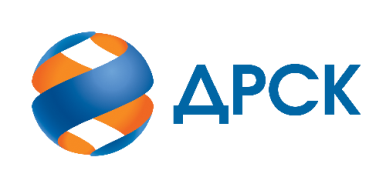                                                                      АКЦИОНЕРНОЕ ОБЩЕСТВО                «ДАЛЬНЕВОСТОЧНАЯ РАСПРЕДЕЛИТЕЛЬНАЯ СЕТЕВАЯ КОМПАНИЯ»№280/УТПиР -П12.03.2021№п/пДата и время регистрации заявкиНаименование, ИНН Участника и/или его идентификационный номерЦена заявки, руб. без НДСЦена заявки, руб. без НДСпосле переторжки09.02.2021 14:38АО "РТСОФТ" 
ИНН/КПП 5031003890/503101001 
ОГРН 10250039188626 304 300,004 994 000,0005.02.2021 16:40ООО "ПРОСОФТ-СИСТЕМЫ" 
ИНН/КПП 6660149600/665801001 
ОГРН 10266049593476 311 854,005 000 000,00